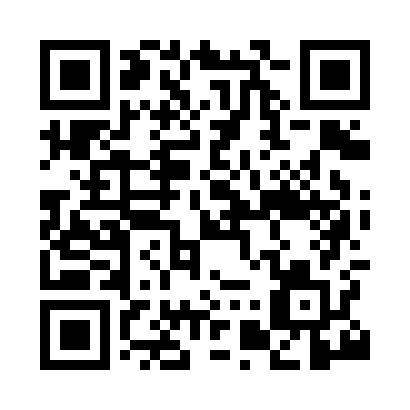 Prayer times for Holybourne, Hampshire, UKMon 1 Jul 2024 - Wed 31 Jul 2024High Latitude Method: Angle Based RulePrayer Calculation Method: Islamic Society of North AmericaAsar Calculation Method: HanafiPrayer times provided by https://www.salahtimes.comDateDayFajrSunriseDhuhrAsrMaghribIsha1Mon3:004:531:086:439:2211:152Tue3:014:541:086:439:2211:153Wed3:014:551:086:439:2111:154Thu3:024:551:086:439:2111:155Fri3:024:561:086:429:2011:146Sat3:034:571:096:429:2011:147Sun3:034:581:096:429:1911:148Mon3:044:591:096:429:1911:149Tue3:045:001:096:419:1811:1310Wed3:055:011:096:419:1711:1311Thu3:065:021:096:419:1611:1312Fri3:065:031:096:409:1511:1213Sat3:075:041:106:409:1511:1214Sun3:075:051:106:399:1411:1215Mon3:085:061:106:399:1311:1116Tue3:095:081:106:389:1211:1117Wed3:095:091:106:389:1111:1018Thu3:105:101:106:379:0911:1019Fri3:115:111:106:379:0811:0920Sat3:115:131:106:369:0711:0821Sun3:125:141:106:359:0611:0822Mon3:135:151:106:359:0511:0723Tue3:135:171:106:349:0311:0724Wed3:145:181:106:339:0211:0625Thu3:155:191:106:329:0111:0526Fri3:155:211:106:328:5911:0527Sat3:165:221:106:318:5811:0428Sun3:175:241:106:308:5611:0329Mon3:175:251:106:298:5511:0230Tue3:185:271:106:288:5311:0131Wed3:215:281:106:278:5110:58